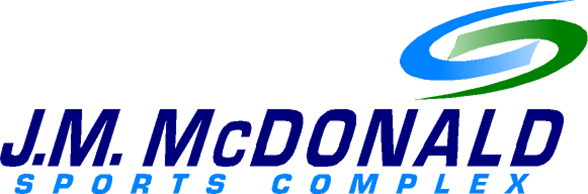 Indoor Basketball Rules & PoliciesCurrent as of 3/2019Responsibilities of Coaches & Captains Must be over the age of 18 and will represent the team to the league, facility, and referees. This person must be present in the playing area at all times during games without exception.Responsible for the conduct of their players and spectators as per Facility Policies and league/tournament policies.A completed roster must be submitted as instructed by the league/tournament. a) All players must register with their teams online. b) Adult Over 35: All players must be over 35. IDs will be checked by JM McDonald staff at random. Any player may request an ID Check from the referee. All players must sign a waiver that must be submitted prior to the first game.Responsible for having their team ready at game time. Referees have been instructed to begin games according to the posted schedules without exception. a) An optional 5 minute “grace period” MAY be given by opponents in the event that a team is shorthanded at game time. Teams that do not meet the minimum number requirements for play will forfeit if teams do not grant this grace period, or if they do not have the required number before the period ends.  b) Teams that forfeit or cancel without proper time or notice, will be charged $30 to the JM McDonald Complex for referee fees. This fee must be paid before a team may compete in their next game.Coaches and captains are expected to know and understand these rules, and communicate them to all players and spectators associated with their team. Failure to know or understand these rules is not an excuse for not operating within them. EquipmentPlayers required equipment includes a jersey (numbers optional, but preferred), shorts. • Players may not wear jewelry or other equipment that may be deemed inappropriate, dangerous or confusing by the referee.• Hard casts are permitted with a minimum of 1" padding and permission from the referee. • In the event that the two competing teams are wearing a similar color jersey it will be the responsibility of the home team to change into a different color.  The JM can provide pinnies.Behavior Policy The J.M. McDonald Sports Complex promotes an atmosphere of fair play, respect for others, quality experiences, and first class behavior. We hold ourselves and our guests to those standards. Poor sportsmanship and inappropriate language or conduct directed at anyone – including game officials, coaches, players, or fans is unacceptable. Repeated violations will result in disciplinary action.Rules Two 20-minute half’s, running time.3-minute half time.Each team is awarded 1 30-second time out per half.First stoppage of play after the 2-minute mark of the second half, will be a 30-second timeout instructed by the referee.No set time clock restriction.  Refs are to encourage players to move play along if a team is not shooting.  If players continue to not shoot, the ref may end play and award the opposing team possession of the ball.Each team is required to elect a representative to keep score of the game/stop clock during timeouts.  If at any point, there is a dispute in score, the issue is to be resolved by the two scorekeepers and captains of teams.  If dispute is still not resolved, the referee is to make a final decision.  The clock will not stop to figure out score.Standings Teams in competitive leagues or tournaments will be ranked by points in the following manner: • WIN = 2 pts• LOSS = 0 ptsTies in points will be broken by: • Head-to-head record• Greatest score differential between points scored and points allowed• Least points allowed Overtime Procedures If a winner is not decided at the end of regulation.  A jump ball will happen from center-court, the first team to score will win the game.J.M. McDonald Sports Complex reserves the right to add, modify, or change the rules of play at any time to ensure the safety and fair play of all teams and players.Please direct any questions, comments, or concerns to the Quinn at programs@jmmcomplex.com.